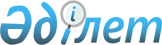 Көшелерді қайта атау туралыҚарағанды облысы Нұра ауданы Щербаковское ауылының әкімінің 2017 жылғы 11 қазандағы № 1 шешімі. Қарағанды облысының Әділет департаментінде 2017 жылғы 20 қазанда № 4401 болып тіркелді
      Қазақстан Республикасының 2001 жылғы 23 қаңтардағы "Қазақстан Республикасындағы жергілікті мемлекеттік басқару және өзін-өзі басқару туралы" Заңына, Қазақстан Республикасының 1993 жылғы 8 желтоқсандағы "Қазақстан Республикасының әкімшілік-аумақтық құрылысы туралы" Заңына және Қарағанды облыстық ономастика комиссиясының 2017 жылғы 4 шілдедегі қорытындысына сәйкес, Щербаковское ауылының әкімі ШЕШІМ ЕТТІ:
      1. Нұра ауданы Щербаковское ауылының көшелері:
      1) Целинная көшесі Нұрлы жол көшесіне;
      2) Строительная көшесі Астана көшесіне;
      3) Мира көшесі Тәуелсіздік көшесіне;
      4) Степная көшесі Алтын Орда көшесіне;
      5) Ставропольская көшесі Мәңгілік ел көшесіне;
      6) Речная көшесі Ынтымақ көшесіне;
      7) Озерная көшесі Болашақ көшесіне;
      8) Новостройка көшесі Достық көшесіне;
      9) Ново-Московская көшесі Сарыарқа көшесіне;
      10) Набережная көшесі Қазақстан көшесіне қайта аталсын.
      2. Осы шешімнің орындалуын бақылауды өзіме қалдырамын.
      3. Осы шешім алғашқы ресми жарияланған күнінен кейін күнтізбелік он күн өткен соң қолданысқа енгізіледі.
					© 2012. Қазақстан Республикасы Әділет министрлігінің «Қазақстан Республикасының Заңнама және құқықтық ақпарат институты» ШЖҚ РМК
				
      Ауыл әкімінің
міндеттерін атқарушысы

Н. Оралбаев
